Etable 1. Logistic regression models testing the effect of juvenile justice history on adult outcomes.Odds ratios combined from 10 multiply-imputed datasets with Rubin’s formula. Models adjusted survey weights and all covariates.Etable 2. Heterogeneity in ATT among people with juvenile justice history based on trimming and IPW adjusted models.Odds ratios combined from 10 multiply-imputed datasets with Rubin’s formula. The study sample and ATT weights are the same as in Table 2.Etable 3. Logistic regression models testing the effect of juvenile justice history (non-residential v. no history and residential v. no history) on adult outcomesOdds ratios combined from 10 multiply-imputed datasets with Rubin’s formula. Models adjusted survey weights and all covariates.Efigure1. Ascertainment of the original Great Smoky Mountains study sample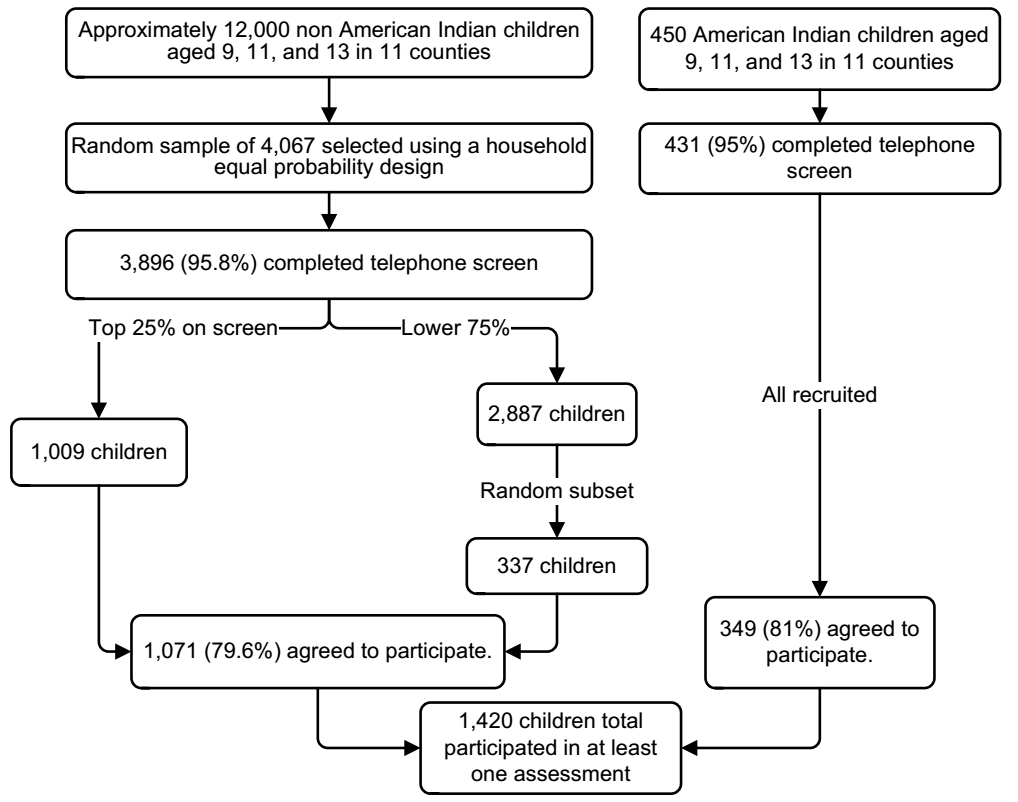 Efigure 2. Covariate balance plot for probation/treatment/service vs. no history in childhood using no weights and IPW with different trimming thresholds for ATT.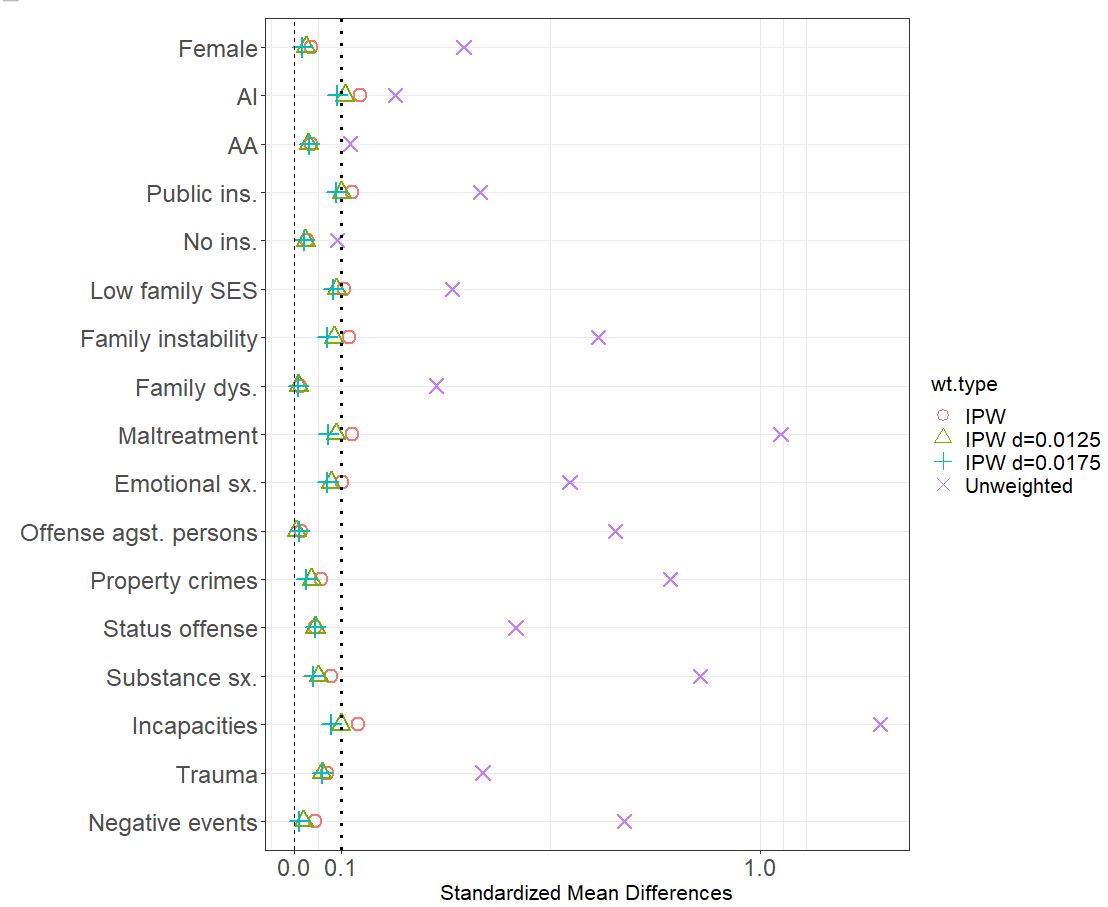 AI=American Indian; AA=African-American; SES=socioeconomic status; Dys=dysfunction; Sx=symptoms; Ins=insurance. “d” indicates trimming thresholds. SMD threshold at 0.10 is marked with a dashed line. d=0.0175 enables all covariates to have SMD below 0.10. Results are average of ten multiply-imputed datasets. The trimmed data have 166 (165-166) observations in the probation/treatment/service group and 810 (804-813) observations in the no history group. Efigure 3. Covariate balance plot for detention/jail vs. vs. no history in childhood using no weights and IPW for ATT.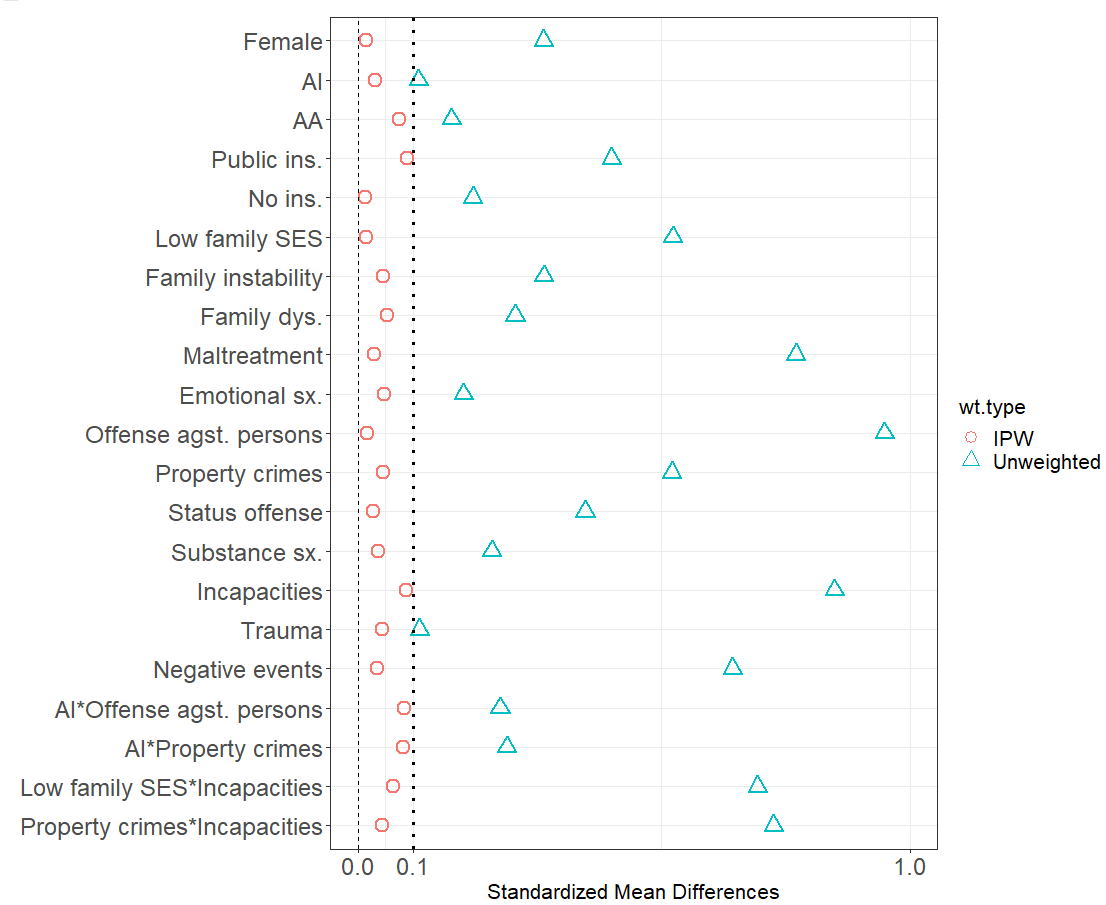 AI=American Indian; AA=African-American; SES=socioeconomic status; Dys=dysfunction; Sx=symptoms; Ins=insurance. Variable “Trauma” in log scale. “d” indicates trimming thresholds. SMD threshold at 0.10 is marked with a dashed line. Results are average of ten multiply-imputed datasets. The propensity score model for residential v. no history used no trimming and all the 57 observations in the residential involvement group are reserved.OutcomesN(%)ORCIP valueCriminal records  Misdemeanor charge463(31.0)1.7[0.8 , 3.3]0.1500  Felony charge133(7.7)2.8[1.2 , 6.7]0.0208  Violent crime felony charge87(5.8)2.6[1. , 8.7]0.0021Self-reported  Recent police contact212(12.4)3.3[1.6 , 6.8]0.0014  Assault44(2.6)3.3[1.3 , 11.0]0.0365  Jail188(8.1)3.9[2.0 , 7.7]0.0007OutcomesProbation/Service/TreatmentProbation/Service/TreatmentProbation/Service/TreatmentDetention/PrisonDetention/PrisonDetention/PrisonOutcomesORCIp valueORCIP valueCriminal records  Misdemeanor charge1.3[0.7, 2.3]0.44424.6[1.8,11.8]0.0014  Felony charge2.1[1.0, 4.5]0.05476.4[2.3,18.4]0.0005  Violent crime felony charge2.4[1.0, 5.6]0.05107.2[2.6,19.9]0.0001Self-reported  Recent police contact2.7[1.4,5.2]0.00421.8[0.8,9.8]0.2427  Assault2.2[0.8,6.2]0.13771.0[0.5,20.0]0.9685  Jail2.6[1.2,5.4]0.01126.3[2.0,19.8]0.0001non-residential v. no historynon-residential v. no historynon-residential v. no historynon-residential v. no historyresidential v. no historyresidential v. no historyresidential v. no historyresidential v. no historyORCIP valueORORCIP valueOutcomesCriminal records  Misdemeanor charge1.4[0.6 , 3.0]0.40082.92.9[1.1 , 7.6]0.0283  Felony charge2.2[0.8 , 5.6]0.10915.85.8[1.8 , 18.9]0.0032  Violent crime felony charge2.3[0.9 , 6.0]0.09204.44.4[1.2 , 16.4]0.0272Self-reported  Recent police contact2.9[0.8 , 8.0]0.01231.41.4[0.5 , 3.9]0.5024  Assault2.8[1.1 , 11.6]0.08560.50.5[0.0 , 8.4]0.6393  Jail2.7[1.2 , 6.0]0.01264.74.7[1.7 , 12.7]0.0023